GRA  PLANSZOWA  Z  GŁOSKĄ  SZ      Gra przeznaczona jest od 2 do 4 uczestników. Do zabawy potrzebne są pionki, kostka. Wszyscy uczestnicy zabawy ustawiają swoje pionki na starcie, najmłodszy rzuca kostką, czyta słowo i maluje ramkę z wyrazem  na taki kolor, jaki ma pionek. Wygrywa ten z graczy, który po okrążeniu planszy pokolorował  najwięcej ramek.  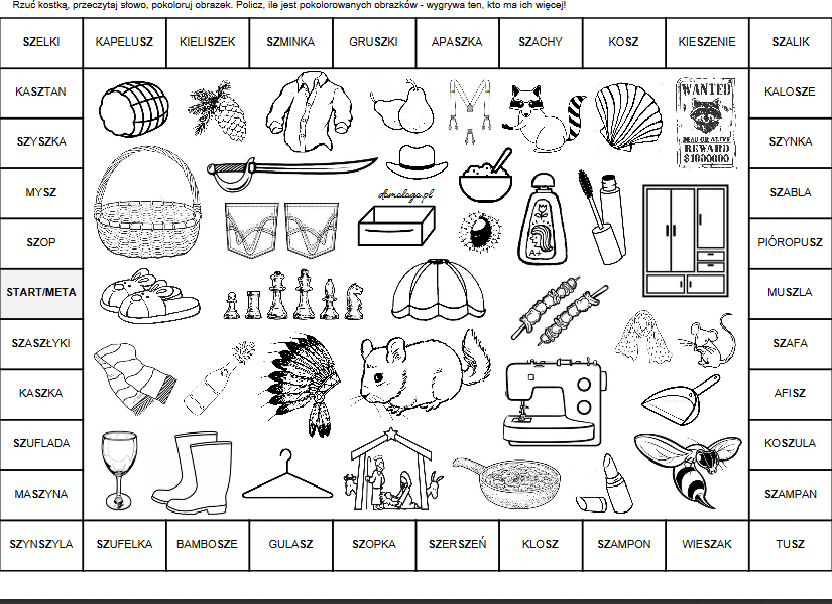 